«СOГЛАСOВАНO» 							   «УТВЕРЖДАЮ»                                                 Президент РOO «Федерация лыжных		 Министр физической культуры и гонок Приморского края»				 спорта  Приморского края__________________  O.А. Мишина                    _______________    Ж.А. Кузнецов«___»__________________2024  г.                         «___»__________________2024  г.ПОЛОЖЕНИЕ № 100о проведении краевых соревнований по лыжным гонкам  «Сихотэ-Алинь» /марафон/на призы губернатора Приморского края Кожемяко O.Н.   1. ОБЩИЕ ПОЛОЖЕНИЯ.Краевые соревнования по 15-му лыжному марафону «Сихотэ-Алинь» проводятся в соответствии с Единым календарным планом физкультурных и спортивных мероприятий Министерства физической культуры и спорта  Приморского края на 2024 год.Соревнования проводятся с целью:- популяризации лыжных гонок среди населения в  Приморском крае;- пропаганда здорового образа жизни среди населения;2. Место и сроки проведения соревнований.Соревнования проводятся в г. Арсеньеве Приморского края с 23 - 24 февраля 2024 года на нестационарных лыжных трассах некоммерческого партнерства «Лыжный клуб «Синегорье».  3. Руководство проведением соревнований.Общее руководство проведением соревнований осуществляется Министерством физической культуры и спорта Приморского края. Непосредственное проведение соревнований возлагается  на РOO «Федерация лыжных гонок Приморского края», Некоммерческое партнерство «Лыжный клуб «Синегорье» (г.Арсеньев). Директор соревнований – Столбов А.А. (тел. 8 914 729 0803). Главный судья соревнований – Мишина О.А. (тел. 8 914 656 8517).4. Требования к участникам соревнований и условия их допуска.Соревнования личные. Количество участников в делегации муниципального образования не ограничено. К участию в соревнованиях допускаются спортсмены,  сдавшие стартовые взносы (см. Приложение № 1), занимающиеся лыжным спортом (лыжные гонки), имеющие необходимую подготовку, по состоянию здоровья допущенные врачом к участию в данных соревнованиях.  Соревнования проводятся в следующих возрастных группах:Мальчики и девочки 2012-2013г.р. Юноши и девушки 2010-2011г.р. Юноши и девушки 2008-2009г.р.  Юноши и девушки 2006-2007г.р.  Мужчины и женщины 1995-2005г.р.Мужчины и женщины 1985-1994г.р.Мужчины и женщины 1980-1984г.р.Мужчины и женщины 1975-1979г.р.Мужчины и женщины 1970-1974г.р.	Мужчины и женщины 1965-1969г.р.Мужчины и женщины 1960-1964г.р. Мужчины и женщины 1955-1959г.р.Мужчины и женщины 1954г.р. и старшеУчастник может заявиться только по одному виду программы соревнований.5. Программа физкультурного мероприятия. «23» февраля -  приезд команд, размещение, просмотр дистанции, мандатная комиссия. В 1800 – заседание судейской коллегии.«24» февраля – 1100 – старт основного марафона на дистанции 50км (мужчины) и 30км (женщины) свободным стилем.женщины 19-29 лет (1995-2005г.р.) – 30км 	мужчины 19-29 лет (1995-2005г.р.) – 50 кмженщины 30-39 лет (1985-1994г.р.) – 30км	мужчины 30-39 лет (1985-1994г.р.) – 50 кмженщины 40-44 лет (1980-1984г.р.) – 30 км	мужчины 40-44 лет (1980-1984г.р.) – 50 кмженщины 45-49 лет (1975-1979г.р.)–  30 км	мужчины 45-49 лет (1975-1979г.р.) -  50 кмженщины 50-54 лет (1970-1974г.р.) – 30 км	мужчины 50-54 лет (1970-1974г.р.) -  50 км женщины 55-59 лет (1965-1969г.р.) – 30км	мужчины 55-59 лет (1965-1969г.р.) – 50 кмженщины 60-64 лет (1960-1964г.р.) – 30км	мужчины 60-64 лет (1960-1964г.р.) – 50 кмженщины 65-69 лет (1955-1959г.р.) – 30 км	мужчины 65-69 лет (1955-1959г.р.) – 50 км женщины 70 лет (1954г.р.) и старше- 30 км	мужчины 70 лет (1954г.р.) и старше- 50км1105 – старт на дистанции 30км и 20 км свободным стилем.мужчины 2005г.р. и старше - 30 км (полумарафон)женщины 2005г.р. и старше – 20км (полумарафон)юноши 2006-2007г.р. - 30 км юноши 2008-2009г.р. – 20 км1110 – старт на дистанции 10км и 5км свободным стилем.девушки 2006-2007г.р. – 10 км		юноши 2010-2011г.р. – 10 кмдевушки 2008-2009г.р. – 10 км		 девушки 2010-2011г.р. – 5 км                мальчики 2012-2013г.р. - 5 кмдевочки 2012-2013г.р.  - 5 км        	Соревнования на дистанциях 10, 20, 30 и 50км приводятся по кругу длиной 10км, на 5км – по кругу 5км.       - 14.30  - Награждение. Закрытие соревнований. Отъезд делегаций.6. Условия подведения итогов.Победитель и призеры в каждой возрастной группе определяются по наименьшему времени, показанному на дистанции. Протесты принимаются главной судейской коллегией согласно правил соревнований по лыжным гонкам, утвержденных приказом Минспорта России 01.11.2017 № 949.7. Награждение победителей и призеровВсе участники, финишировавшие на дистанции 50 км (мужчины) и 30 км (женщины) награждаются памятными номерами, сувенирными медалями финишёров, сувенирной продукцией.        Абсолютные победители и призеры соревнований на дистанциях 50км у мужчин и 30км у женщин награждаются медалями, грамотами Министерства спорта Приморского края, ценными призами. Победители и призеры на дистанциях 50км у мужчин и 30км у женщин во взрослых (с 2005 г.р. и старше) возрастных группах награждаются медалями, грамотами Министерства спорта Приморского края, ценными призами.Победители и призеры в детских и юношеских (2006 г.р. и моложе) возрастных группах награждаются медалями, грамотами Министерства спорта Приморского края, памятными призами, сувенирной продукцией.8. Условия финансирования.Расходы по организации и проведению соревнований осуществляется за счет  средств краевого бюджета, выделенного в виде субсидии, предоставленной  РОО «ФЛГ Приморского края», утверждёнными Правительством Приморского края от ___.___.20___ №_________и согласно утвержденной Минспортом Приморского края смете расходов, средств НП ЛК «Синегорье», стартового взноса участников, определенного организатором соревнований согласно приложения № 1 к настоящему Положению.  Расходы, связанные с командированием участников (проезд, проживание и питание в дни соревнований, страхование участников) за счет средств  командирующих организаций.9. Обеспечения безопасности участников соревнований и зрителей.Физкультурно-спортивные мероприятия проводятся на спортивных сооружениях, отвечающих требованиям соответствующих нормативных правовых актов, действующих на территории Приморского края и направленных на обеспечение общественного порядка и безопасности участников и зрителей, а так же при условии наличия актов готовности физкультурного или спортивного сооружения к проведению мероприятий, утверждаемых в установленном порядке.Проводящая организация Федерация лыжных гонок  Приморского края, Некоммерческое партнерство «Лыжный клуб «Синегорье» обеспечивает исполнение постановления правительства от 18.04.2014 № 353 «Об утверждении правил обеспечения безопасности при проведении официальных спортивных мероприятиях в части обязанностей организатора (п.19 постановления). Соревнования проводятся в соответствии с регламентом по организации и проведению официальных и спортивных мероприятий на территории РФ в условиях сохранения рисков распространения COVID-19 от 31.07.20 в утв. ред. от 06.08.20 и 19.08.2020 Ответственные исполнители: руководитель спортивного сооружения и главный судья соревнований.10. Страхование участников.Участие в соревнованиях по лыжным гонкам разрешается только при наличии  договора (оригинал) о страховании от несчастных случаев, жизни и здоровья, который представляется в комиссию по допуску на каждого участника соревнований.  	Финансирование страхования участников соревнований может производиться как за счет командирующих организаций, так и за счет внебюджетных (привлеченных) средств, в соответствие с действующим законодательством Российской Федерации и субъектов Российской Федерации.11. Подача заявок на участие.Заявиться намерприятие мжн через систему Orgeo по ссылке https//orgeo.ru/event/32936 или подать предварительную заявку на участие в соревнованиях главному судье соревнований на e-mail: oksasport67@mail.ru.В связи с применением автоматизированной системы «Лыжный стадион 21» и ускорения внесения участника в базу данных просьба представителям команд присылать предварительные заявки на участников по дистанциям. Файл присылать на e-mail: oksasport67@mail.ru  Телефоны для справок: моб. 8 914 729 0803, 8 924 263 3161 - Столбов Александр Анатольевич (e-mail: stolbov1960@mail.ru).Данное Положение является официальным вызовом на соревнования.Приложение № 1к Положению № 100 «Утверждаю»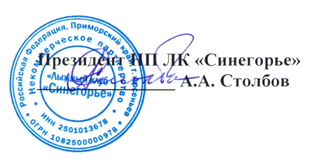 Порядок оплаты стартового взноса и допуска участников.1.	Стартовые взносы идут на долевое покрытие расходов по организации и проведению спортивного мероприятия «Краевые соревнования по лыжным гонкам  «Сихотэ-Алинь» /марафон/», проводимого в г. Арсеньев Приморского края 24 февраля 2024 года. 2.	Не сдавшие стартовые взносы к участию в гонке не допускаются.3.	Стартовые взносы вносятся на расчетный счет организатора спортивного соревнования – некоммерческое партнерство «Лыжный клуб «Синегорье». Оплата стартовых взносов осуществляется за счет командирующих организаций или лично участником в рамках действующего законодательства Российской Федерации. Представитель командирующей организации или лично участник при регистрации обязан предоставить подтверждающий документ об оплате стартового взноса.4.	Оргкомитетом соревнований установлены следующие размеры стартового взноса: - на дистанции 50км у мужчин и 30км у женщин – 1500 руб.;- на дистанции полумарафона 30км (мужчины), полумарафона 20 км (женщины) - по 1000 руб. за гонку. 5.	Реквизиты для оплаты стартового взноса:Некоммерческое партнерство «Лыжный клуб «Синегорье»692331, Приморский край, г. Арсеньев, ул. Островского,  д.4, к. 1ИНН 2501013678   КПП 250101001  ОГРН 1082500000978Расчетный счет № 40703810450040000145в Дальневосточном банке Сбербанка РФ г.ХабаровскБИК 040813608Реквизиты банка:ИНН/КПП 7707083893 / 250102001ОГРН 1027700132195Кор/счет 30101810600000000608